Programação  Semanal 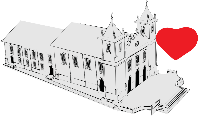 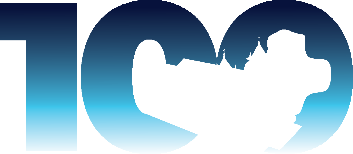 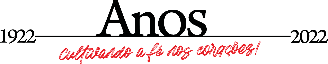 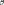 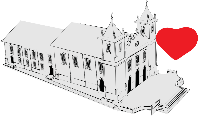 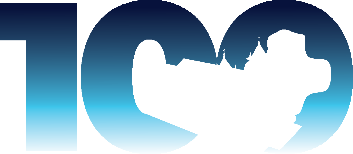 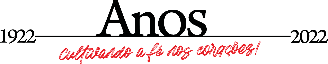 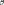   09/07/2022 a 15/07/2022 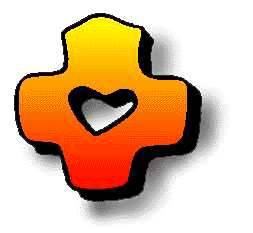 Paróquia São Vicente Férrer – Diocese de Luz                       Programação  Semanal   09/07/2022 a 15/07/2022 Paróquia São Vicente Férrer – Diocese de Luz                       Programação  Semanal   09/07/2022 a 15/07/2022 Paróquia São Vicente Férrer – Diocese de Luz                       Programação  Semanal   09/07/2022 a 15/07/2022 Paróquia São Vicente Férrer – Diocese de Luz                       Programação  Semanal   09/07/2022 a 15/07/2022 Paróquia São Vicente Férrer – Diocese de Luz                       Dia 09/07LocalHorárioCelebranteExpedienteSábadoMatriz 07h00Pe. FelipePe. Everton SábadoCasamento 11h00Pe. JefersonPe. Everton SábadoCasamento17h15Pe.  AurélioPe. Everton SábadoMatriz19h00Pe. AurélioPe. Everton SábadoSanta Luzia – Batizado19h00Pe. JefersonPe. Everton SábadoSanto Antônio19h00Pe. EvertonPe. Everton SábadoCasamento20h30Pe. FelipePe. Everton Dia 10/07LocalHorárioCelebranteDomingoMatriz 07h00Pe. FelipeDomingoImaculada08h00Pe. JefersonDomingoMatriz09h30Pe. FelipeDomingoBaiões10h00Pe. AurélioDomingoNossa Senhora do Silêncio10h00Pe. EvertonDomingoFazenda Velha – Festa de São Sebastião14h00Pe. FelipeDomingoMatriz 16h00Pe. EvertonDomingoRosário 17h00Pe. AurélioDomingoMatriz 18h00Pe. EvertonDomingoMatriz 19h30Pe. AguinaldoDomingoSanto Expedito19h30Pe. JefersonDia 11/07LocalHorárioCelebranteExpedienteSegundaMatriz06h50Pe. FelipeSegundaMatriz19h00Pe. EvertonDia 12/07LocalHorárioCelebranteExpedienteTerçaMatriz07h00Pe. EvertonManhã: Pe. EvertonTerçaMatriz19h00Pe. FelipeTarde: Pe. JefersonDia 13/07LocalHorárioCelebranteQuartaMatriz07h00Pe. JefersonPe. JefersonQuartaMatriz – Form. UNIFOR – Design de Interiores, Marketing e Estética19h00Pe. EvertonDia 14/07LocalHorárioCelebranteQuintaMatriz07h00Pe. EvertonPe. Felipe QuintaMatriz – 190 anos de Paroquia19h00Pe. FelipeDia 15/07LocalHorárioCelebranteSextaMatriz07h00Pe. FelipePe. Everton SextaMatriz 19h00Pe. JefersonSextaCasamento20h30Pe. Everton